MODELO DE GRÁFICO DE GANTT DE 4 MESES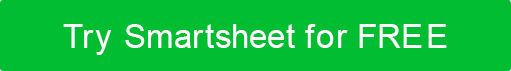 NOME DO PROJETOLIDERANÇA DO PROJETODATA DE INÍCIO DO PROJETODATA DE TÉRMINO DO PROJETODATA de TODAYColunas individuais representam semanas.Colunas individuais representam semanas.Colunas individuais representam semanas.Colunas individuais representam semanas.Colunas individuais representam semanas.Colunas individuais representam semanas.Colunas individuais representam semanas.Colunas individuais representam semanas.Colunas individuais representam semanas.Colunas individuais representam semanas.Colunas individuais representam semanas.Colunas individuais representam semanas.Colunas individuais representam semanas.Colunas individuais representam semanas.Colunas individuais representam semanas.Colunas individuais representam semanas.Colunas individuais representam semanas.Colunas individuais representam semanas.Colunas individuais representam semanas.Colunas individuais representam semanas.MÊSMÊSPODEPODEPODEPODEPODEJUNJUNJUNJUNJUNJULJULJULJULJULAGOAGOAGOAGOAGODATA DE INÍCIO DA SEMANADATA DE INÍCIO DA SEMANA291623306132027-4111825-18152229ATIVIDADE% CONCLUÍDOATRIBUÍDO ADATA DE INÍCIODATA DE TÉRMINO123456789-10111213-1415161718TÍTULO DA FASE 1Tarefa 1Tarefa 2Tarefa 3Tarefa 4Tarefa 5Tarefa 6Tarefa 7TÍTULO DA FASE 2Tarefa 1Tarefa 2Tarefa 3Tarefa 4Tarefa 5Tarefa 6Tarefa 7NOME DO PROJETOLIDERANÇA DO PROJETODATA DE INÍCIO DO PROJETODATA DE TÉRMINO DO PROJETODATA de TODAYColunas individuais representam semanas.Colunas individuais representam semanas.Colunas individuais representam semanas.Colunas individuais representam semanas.Colunas individuais representam semanas.Colunas individuais representam semanas.Colunas individuais representam semanas.Colunas individuais representam semanas.Colunas individuais representam semanas.Colunas individuais representam semanas.Colunas individuais representam semanas.Colunas individuais representam semanas.Colunas individuais representam semanas.Colunas individuais representam semanas.Colunas individuais representam semanas.Colunas individuais representam semanas.Colunas individuais representam semanas.Colunas individuais representam semanas.Colunas individuais representam semanas.Colunas individuais representam semanas.MÊSMÊSPODEPODEPODEPODEPODEJUNJUNJUNJUNJUNJULJULJULJULJULAGOAGOAGOAGOAGODATA DE INÍCIO DA SEMANADATA DE INÍCIO DA SEMANA291623306132027-4111825-18152229ATIVIDADE% CONCLUÍDOATRIBUÍDO ADATA DE INÍCIODATA DE TÉRMINO123456789-10111213-1415161718TÍTULO DA FASE 3Tarefa 1Tarefa 2Tarefa 3Tarefa 4Tarefa 5Tarefa 6Tarefa 7TÍTULO DA FASE 4Tarefa 1Tarefa 2Tarefa 3Tarefa 4Tarefa 5Tarefa 6Tarefa 7DISCLAIMERTodos os artigos, modelos ou informações fornecidos pelo Smartsheet no site são apenas para referência. Embora nos esforcemos para manter as informações atualizadas e corretas, não fazemos representações ou garantias de qualquer tipo, expressas ou implícitos, sobre a completude, precisão, confiabilidade, adequação ou disponibilidade em relação ao site ou às informações, artigos, modelos ou gráficos relacionados contidos no site. Qualquer dependência que você deposita em tais informações está, portanto, estritamente em seu próprio risco.